Тема : Городской дизайн 05.03.2022Посмотрите видео: Перспектива городской улицы вот тут:  https://www.youtube.com/watch?v=yvXyAOfTQs0 Творческое задание: Создайте зарисовку фрагмента пешеходной зоны с бетонными вазами , уличными фонарями и пр.Для примера: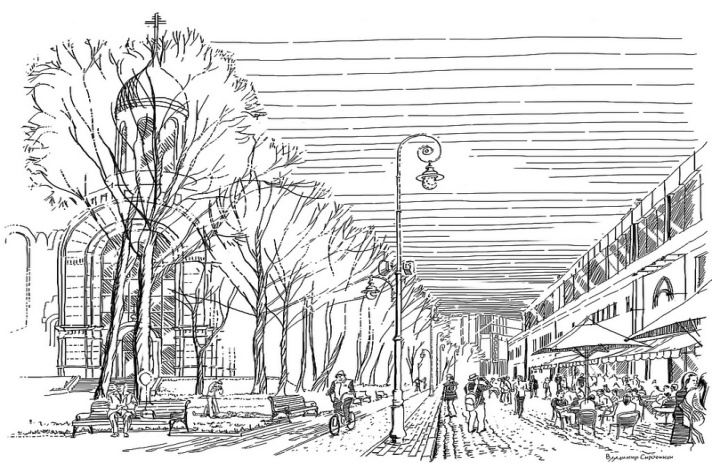 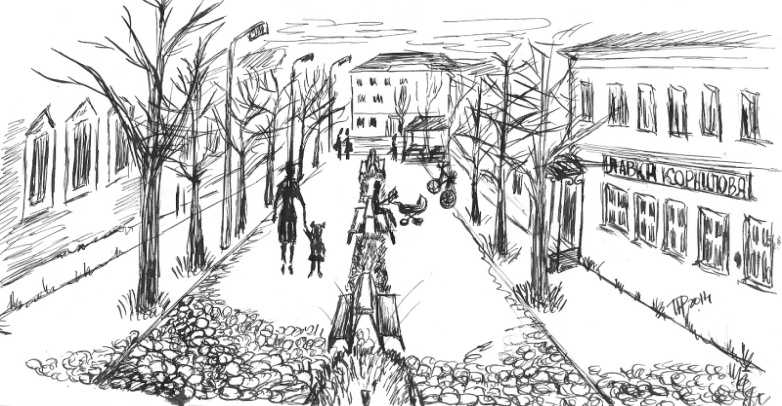 Присылать  рисунки мне на эл. почту   или принести на следующий урок 
kozachenko85@inbox.ru